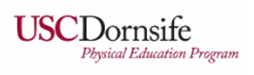 PHED 120A Introduction to YogaInstructor: Isabelle MazumdarEmail: imazumda@usc.eduOffice hours: By appointmentOffice:  PHED 106B (I will not be on campus during Fall 2020)This class will be taught remotely during Fall 2020. Classes will meet online during regularly scheduled class time, with asynchronous opportunities provided for students to make-up missed material with teacher’s approval. Asynchronous activities will also be planned in addition to the Zoom sessions.Course Description 
This class is an introduction to Yoga emphasizing on the philosophy of Classical yoga as described in Patanjali’s Yoga Sutras. It will include the practice of postures (asana), breathing techniques (pranayama), relaxation and meditation. Course Objective
To introduce the student to the fundamentals of a yoga practice in a safe, supportive and academic environment.
To learn proper body alignment, increase strength and flexibility.
To learn the basics of breathing and techniques used for relaxation and stress management.
To understand the basics of anatomy.Physical education program objectives
1. Students will understand the importance of sound health and fitness principles as they relate to better health and will be able to:
 - Recognize the physical and mental benefits of increased activity.
 - Understand anatomy, basic biomechanical principles and terminology.
2. Students will be exposed to a variety of activities providing them the opportunity to:
 - Apply learned fundamental skills.
 - Utilize physical activity as a tool to manage stress.
 - Participate in a motivating and nurturing environment resulting in greater sense of well-being and self-esteem.
3. Students will demonstrate proficiency through knowledge and acquired skills enabling them to:
- Develop an appreciation of physical activity as a lifetime pursuit and a means to better health.
- Create a safe, progressive, methodical and efficient activity based plan to enhance improvement and minimize risk of injury.Course Reader
The reader is posted on Blackboard under content.Blackboard™: https://blackboard.usc.edu
We will use it in addition to the course reader. Class information will be posted on the blackboard, as well as resources.EquipmentYou will need your own yoga mat (5mm or 1/4” is best), other recommended props: straps and blocks.Evaluation Criteria: Testing locations will be announced on Blackboard™Plus and minus will be issued for each grade, based on percentage range.AttendanceBecause this is a Physical Education course, regular attendance is required for the participation portion of the grade. Tardiness and/or leaving early will not be tolerated as it disrupts the class and practice, this is especially true of 50-minute class sections. If you are late or leave early, you will only receive partial credit for attending the class. You will be expected to attend the section for which you are enrolled, except for make-ups or emergency situations and only upon approval from instructor.General Guidelines for practice Please notify me of any injuries, illness, or medical conditions (including pregnancy), prior to starting your practice. This is confidential and necessary to avoid complications and to help adapt the practice to your specific needs as best we can.Please wear clothing that allows freedom of movement, athletic wear is best, no jeans or street clothes and no socks or shoes as yoga is practiced barefoot. Practicing on an empty stomach is recommended, but not a rule. Cell phone should be turned off.Academic Conduct: Plagiarism – presenting someone else’s ideas as your own, either verbatim or recast in your own words – is a serious academic offense with serious consequences. Please familiarize yourself with the discussion of plagiarism in SCampus in Part B, Section 11, “Behavior Violating University Standards” policy.usc.edu/scampus-part-b. Other forms of academic dishonesty are equally unacceptable. See additional information in SCampus and university policies on scientific misconduct, policy.usc.edu/scientific-misconduct.Support Systems:Student Health Counseling Services - (213) 740-7711 – 24/7 on callengemannshc.usc.edu/counselingFree and confidential mental health treatment for students, including short-term psychotherapy,group counseling, stress fitness workshops, and crisis intervention.National Suicide Prevention Lifeline - 1 (800) 273-8255 – 24/7 on callsuicidepreventionlifeline.orgFree and confidential emotional support to people in suicidal crisis or emotional distress 24 hoursa day, 7 days a week.Relationship and Sexual Violence Prevention Services (RSVP) - (213) 740-4900 – 24/7 on callengemannshc.usc.edu/rsvpFree and confidential therapy services, workshops, and training for situations related to gender based harm.Office of Equity and Diversity (OED) | Title IX - (213) 740-5086equity.usc.edu, titleix.usc.eduInformation about how to get help or help a survivor of harassment or discrimination, rights ofprotected classes, reporting options, and additional resources for students, faculty, staff, visitors, and applicants. The university prohibits discrimination or harassment based on the following protected characteristics: race, color, national origin, ancestry, religion, sex, gender, gender identity, gender expression, sexual orientation, age, physical disability, medical condition, mental disability, marital status, pregnancy, veteran status, genetic information, and any other characteristic which may be specified in applicable laws and governmental regulations.Bias Assessment Response and Support - (213) 740-2421studentaffairs.usc.edu/bias-assessment-response-supportAvenue to report incidents of bias, hate crimes, and microaggressions for appropriateinvestigation and response.The Office of Disability Services and Programs - (213) 740-0776dsp.usc.eduSupport and accommodations for students with disabilities. Services include assistance inproviding readers/notetakers/interpreters, special accommodations for test taking needs,assistance with architectural barriers, assistive technology, and support for individual needs.USC Support and Advocacy - (213) 821-4710studentaffairs.usc.edu/ssaAssists students and families in resolving complex personal, financial, and academic issuesadversely affecting their success as a student.Diversity at USC - (213) 740-2101diversity.usc.eduInformation on events, programs and training, the Provost’s Diversity and Inclusion Council,Diversity Liaisons for each academic school, chronology, participation, and various resources forstudents.USC Emergency - UPC: (213) 740-4321, HSC: (323) 442-1000 – 24/7 on calldps.usc.edu, emergency.usc.eduEmergency assistance and avenue to report a crime. Latest updates regarding safety, includingways in which instruction will be continued if an officially declared emergency makes travel tocampus infeasible.USC Department of Public Safety - UPC: (213) 740-6000, HSC: (323) 442-120 – 24/7 on calldps.usc.eduNon-emergency assistance or information.Department of Physical Education-Yoga- PHED 120AFall 2020- Course OutlineCognitive 120 pointsCognitive 120 pointsAssignmentAssignmentAssignment20 pointsMidtermMidtermMidterm50 pointsFinal Final Final 50 pointsPsychomotor 80 pointsPsychomotor 80 pointsActive ParticipationActive ParticipationActive Participation60 pointsPractice Test Practice Test Practice Test 20 pointsTotalTotal             200 pointsPoint/grade-base cutoffsAA180BB160CC140DD120FFBelow 120Week 1 8/17Day 1 Introduction/Orientation. Review of syllabus.  No practice Day 2 – Use of Props/ modificationsPractice: fundamentals of postures/ alignment/ breathingWeek 2 Overview of Philosophy General History- Chapter 1Practice: fundamental postures, alignment, adjustments Week 3 1st limb of Yoga – Yama: Behavior and Social Conduct Practice: fundamental postures, alignment continuedLast day to add/drop or change registrationWeek 4 2nd limb – Niyama: Personal disciplinePractice:  fundamental postures, alignment, continuedAssignment Part 1:  dietary journal (3 days) – discovering habit patternsWeek 53rd limb of Yoga – Asana: Posture/ Anatomy & PhysiologyAssignment Part 2: Analyze eating habits-application of yogic principles, cultivating healthy habits and correcting negative habits (3 days)Week 6Restorative yogaIntro to Pranayama, Ujjayi BreathingAssignment Part 3: answer short essay question (summary of experience)Week 7Practice: Vinyasa, Surya Namascar using Ujjayi breathingMidterms reviewAssignment (all 3-parts) due on BlackboardWeek 8 10/6MIDTERMS: Tuesday onlineWeek 9 4th limb – Pranayama: Breathing control Focus on the Fundamentals of respiration and the effects on stress reductionVinyasa, Surya Namascar A and B using Ujjayi breathingWeek 10Vinyasa yogaRestorative yogaWeek 115th limb- Pratyahara: Control of Sensory Perception Practice: Yoga Nidra (a guided, deep-relaxation practice called ‘yogic sleep’)Week 12Samyama (meditation): limb 6, 7 and 8Week 13 11/18-19Performance TESTFinal reviewWeek 14 FINAL 